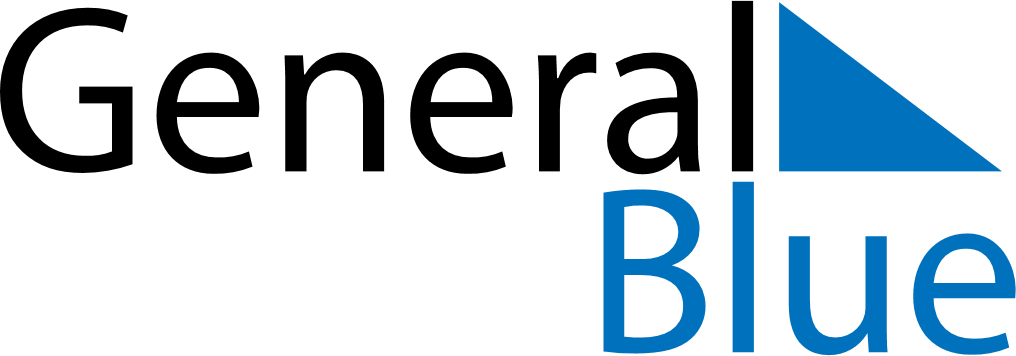 February 2024February 2024February 2024February 2024JamaicaJamaicaJamaicaSundayMondayTuesdayWednesdayThursdayFridayFridaySaturday12234567899101112131415161617Ash Wednesday18192021222323242526272829